109學年度機械系學生專題報告上傳通知專題報告上傳網址：https://forms.gle/LzFMTnP16v3ZAvDa6專題報告上傳時間 : 即日起～2021/06/30截止。專題報告上傳檔案類型 : PDF檔。每組只需由一位同學代表上傳報告即可。上傳之專題報告，需經專題指導老師審閱及簽名或核章後，方可上傳，若無老師簽名或。若有任何問題，請洽詢系辦劉技士，分機7185。系辦公室 敬啟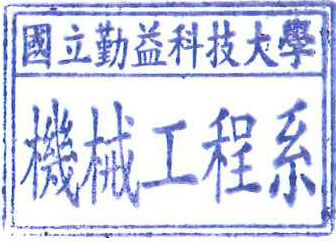 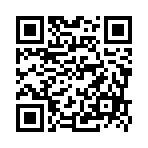 